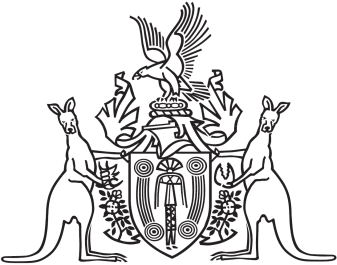 Northern Territory of AustraliaGovernment GazetteISSN-0157-833XNo. S65	27 September 2017Northern Territory of AustraliaPorts Management ActNotice of Closed Waters and AuthorisationPort of Darwin: Bladin PointI, Anthony John James O'Malley, regional harbourmaster for the Port of Darwin:(a)	under section 51(1) of the Ports Management Act, give notice that the part of the waters of the Port of Darwin specified in Schedule 1 are closed to all persons and vessels, other than those persons and vessels specified in Schedule 2, on and from 2 October 2017; and(b)	under section 51(8) of the Act, authorise the following to direct a person apparently in control of a vessel that is in the closed waters to remove the vessel from the closed waters:(i)	a port enforcement officer;(ii)	an INPEX Maritime Security Guard;(iii)	a police officer.Dated 26 September 2017A. J. J. O'MalleyRegional harbourmasterSchedule 1Bladin PointAll that area of Northern Territory Waters below the High Water Mark enclosed by the following points; commencing at the intersection of parallel of south latitude 12 degrees 31 minutes 10.334 seconds and meridian of east longitude 130 degrees 54 minutes 48.311 seconds; north-westwards to a point at the intersection of parallel of south latitude 12 degrees 30 minutes 35.181 seconds and meridian of east longitude 130 degrees 54 minutes 12.918 seconds; north-eastwards to a point at the intersection of parallel of south latitude 12 degrees 30 minutes 16.656 seconds and meridian of east longitude 130 degrees 54 minutes 33.401 seconds; south-eastwards to a point at the intersection of parallel of south latitude 12 degrees 30 minutes 24.355 seconds and meridian of east longitude 130 degrees 55 minutes 7.414 seconds; south-south-eastwards to a point at the intersection of parallel of south latitude 12 degrees 30 minutes 38.796 seconds and meridian of east longitude 130 degrees 55 minutes 15.644 seconds; the relevant position of high water mark referred to herein being subject to variation from time to time as a result of excavation or reclamation works, and the level of said high water mark being as at mean high water spring. All coordinates are referenced to GDA 94 unless stated otherwise.Schedule 2LNG carriers, LPG carriers and oil tankers and their crew proceeding to orfrom the INPEX BerthsVessels and their crew supporting LNG Carriers, LPG carriers and oil tankersproceeding to or from the INPEX BerthsVessels and their crew owned, operated by or authorised by Darwin Port Operations Pty Ltd as trustee for the Darwin Port Manager Trust or Darwin Port Pilotage Pty Ltd as trustee for the Darwin Port Manager TrustDarwin Port Marine PilotsVessels and their crew owned, operated by or authorised by INPEXThe Police Force and their vesselsNorthern Territory of AustraliaPorts Management ActNotice of Closed Waters and AuthorisationPort of Darwin: Wickham PointI, Anthony John James O'Malley, regional harbourmaster for the Port of Darwin:(a)	under section 51(1) of the Ports Management Act, give notice that the part of the waters of the Port of Darwin specified in Schedule 1 are closed to all persons and vessels, other than those persons and vessels specified in Schedule 2, on and from 2 October 2017; and(b)	under section 51(8) of the Act, authorise the following to direct a person apparently in control of a vessel that is in the closed waters to remove the vessel from the closed waters:(i)	a port enforcement officer;(ii)	a ConocoPhillips Maritime Security Guard;(iii)	a police officer.Dated 26 September 2017A. J. J. O'MalleyRegional harbourmasterSchedule 1Wickham PointAll that area of Northern Territory Waters below the High Water Mark enclosed by the following points; commencing at the intersection of parallel of south latitude 12 degrees 31 minutes 21.08 seconds and meridian of east longitude 130 degrees 51 minutes 46.51 seconds; westwards to a point at the intersection of parallel of south latitude 12 degrees 31 minutes 21.26 seconds and meridian of east longitude 130 degrees 51 minutes 1.63 seconds; north-north-westwards to a point at the intersection of parallel of south latitude 12 degrees 31 minutes 14.60 seconds and meridian of east longitude 130 degrees 50 minutes 59.64 seconds; south-westwards to a point at the intersection of parallel of south latitude 12 degrees 31 minutes 17.28 seconds and meridian of east longitude 130 degrees 50 minutes 51.69 seconds; south-south-eastwards to a point at the intersection of parallel of south latitude 12 degrees 31 minutes 34.83 seconds and meridian of east longitude 130 degrees 50 minutes 57.66 seconds; north-eastwards to a point at the intersection of parallel of south latitude 12 degrees 31 minutes 32.19 seconds and meridian of east longitude 130 degrees 51 minutes 5.66 seconds; north-north-westwards to a point at the intersection of parallel of south latitude 12 degrees 31 minutes 28.70 seconds and meridian of east longitude 130 degrees 51 minutes 4.44 seconds; eastwards to a point at the intersection of parallel of south latitude 12 degrees 31 minutes 34.83 seconds and meridian of east longitude 130 degrees 51 minutes 41.64 seconds; the relevant position of high water mark referred to herein being subject to variation from time to time as a result of excavation or reclamation works, and the level of said high water mark being as at mean high water spring. All coordinates are referenced to GDA 94 unless stated otherwise.Schedule 2LNG carriers and their crew proceeding to or from the ConocoPhillips BerthVessels and their crew supporting product tankers proceeding to or from theConocoPhillips BerthVessels and their crew owned, operated by or authorised by Darwin Port Operations Pty Ltd as trustee for the Darwin Port Manager Trust or Darwin Port Pilotage Pty Ltd as trustee for the Darwin Port Manager TrustDarwin Port Marine PilotsVessels and their crew owned, operated by or authorised by ConocoPhillipsThe Police Force and their vessels